DE NEPTICKET MAKER In veel landen heb je voor het verkrijgen van een visum een uitreisbewijs nodig. Het is een regel die niet eens heel sterk wordt nageleefd door de douanes, maar veel meer door de luchtvaartmaatschappij. Als je namelijk niet wordt toegelaten tot het land, moeten zij je weer mee terug nemen. Het probleem is echter dat jij niet altijd precies weet wanneer je het land weer gaat verlaten en vaak wil je daar niet eens over nadenken. Dat zie je op reis wel. Om te voorkomen dat je geld verspilt aan tickets die je eigenlijk niet wilt kopen kun je zelf een nepticket maken. Klinkt dat illegaal? Vast wel, maar dit werkt elke keer. Hieronder vind je de stappen die je moet ondernemen: Ga naar Skyscanner en zoek een vlucht binnen de visumperiode
Kies een vlucht met een maatschappij anders dan de maatschappij waar je het land mee invliegt. Op deze manier kunnen ze niet checken of je echt in het systeem staat. 
Zoek in dit document met Control+F op ‘<’ en pas alle benodigde gegevens aan
Pas desnoods het logo aan. Dit is vanwege copyright redenen namelijk een verzonnen website. Kies in dat geval voor een logo van een boekingsmachine zoals Travelgenio.com of Expedia.
Verwijder deze instructies
Wanneer je alles hebt aangepast klik je op opslaan PDF
Print ‘m uit of sla ‘m op op je telefoon. 
Voilá je bent klaar om te gaan. 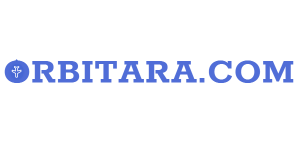 Dear <voornaam>We would like to inform you that the amount has been charged and your booking has been successfully processed. This is your e-ticket. We suggest you print this document and that you carry it when you travel.The booking code allows you to check in and obtain your boarding passes on the airline’s website or at the airport check-in counter.Bear in mind the “AIRLINE CODE” shown on your itinerary information is the code required to check-in on the airline’s website.Thank you for choosing us. We wish you a pleasant trip.Your flight itinerary:-------------------------------------------------------------------------------------------------------------------Outgoing:E-tickets----------------------------------------------------------------------------- TICKET:230-5149989837 - <Achternaam Voornaam passagier 1 >TICKET:230-5149989838 - <Achternaam voornaam passagier 2 >Booking code: L26SJDDate: <28-11-2017>FLIGHT<CM 160 - Copa> <26-12-2017>DEPARTURE:<Cartagena, CO (Rafael Nunez)><26-12-2017 09:37>ARRIVAL:<Panama City, PA (General Omar Torrijos Herrara Intl. Airprt)><26-12-2017 10:55>AIRLINE CODE:CM/D4ZKJ0AIRLINE CODE:CM/D4ZKJ0AIRLINE CODE:CM/D4ZKJ0BOOKING CONFIRMED, EconomyBOOKING CONFIRMED, EconomyBAGGAGE ALLOWANCE:-STOPS:-OPERATED BY:<Copa, CM>